Шалость детей с огнем –причина пожара!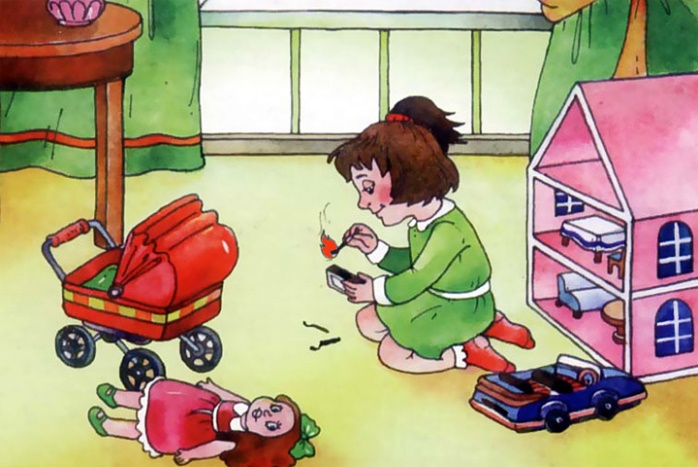 Займите ребенка безопасными играми!Помните, пожар легче предупредить, чем погасить!Разъясните, как тяжелы последствия пожара!Содержите в чистоте и полностью укомплектованными средства тушения пожара!Покидая квартиру в случае пожара:не задерживайтесь, собирая вещи;по возможности выключите все электроприборы и свет, отключите электричество на щитке, расположенном на лестничной площадке;плотно закройте за собой все двери;предупредите соседей;спускайтесь по лестнице, не пользуйтесь лифтом;ждите приезда пожарных возле дома.рукавом одежды, смоченными водой, газировкой, молоком.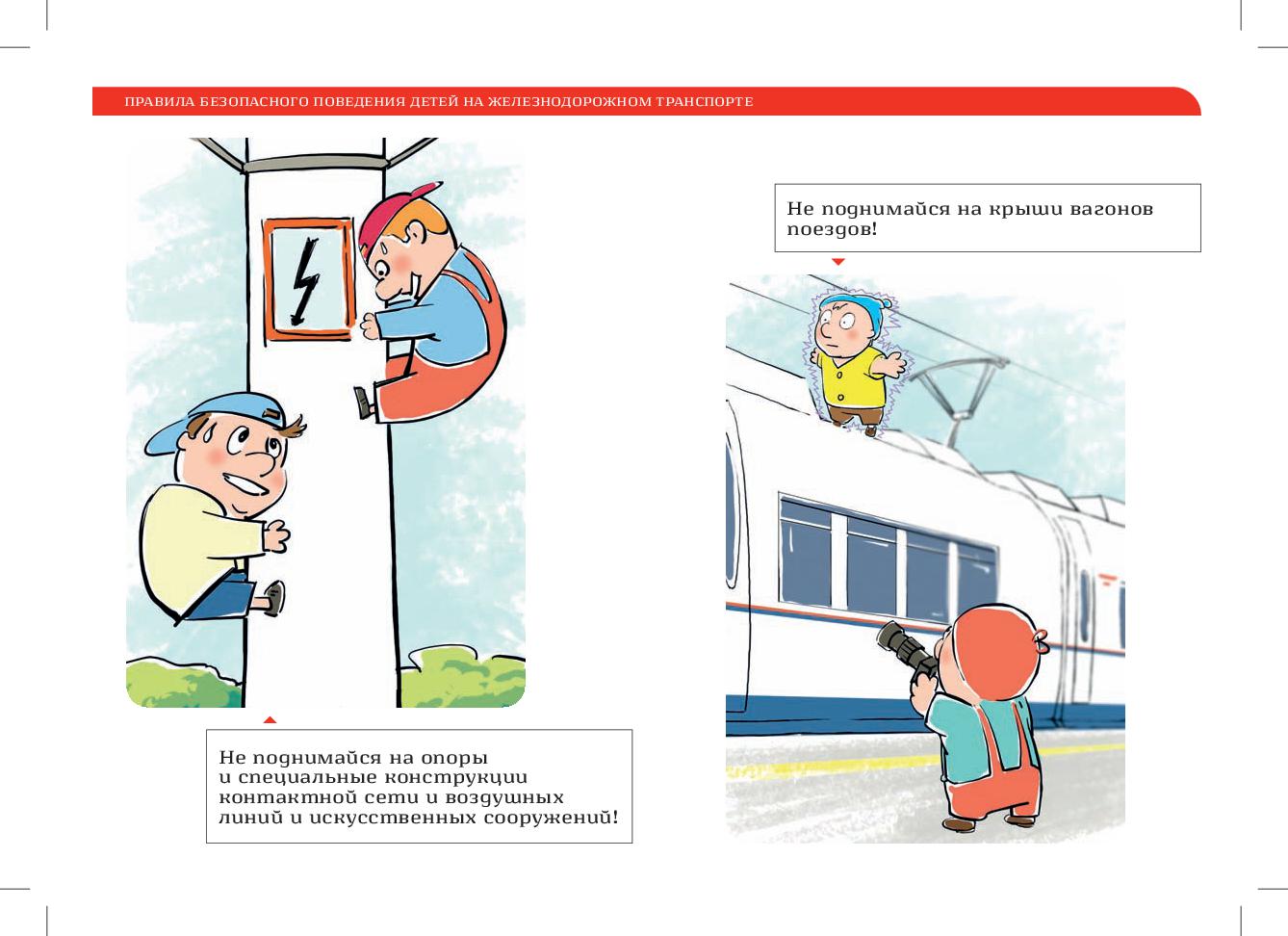 Правилабезопасности!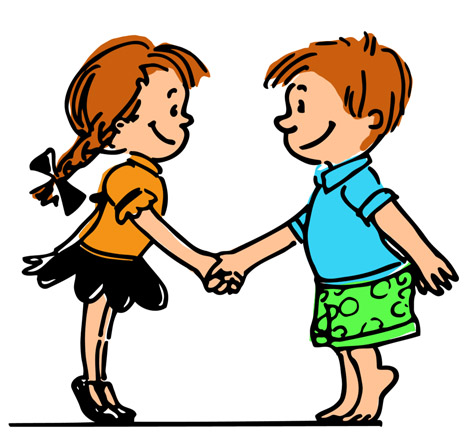 Уважаемые родители! Помните, что соблюдение  элементарных правил безопасности убережет вас и ваших близких от беды!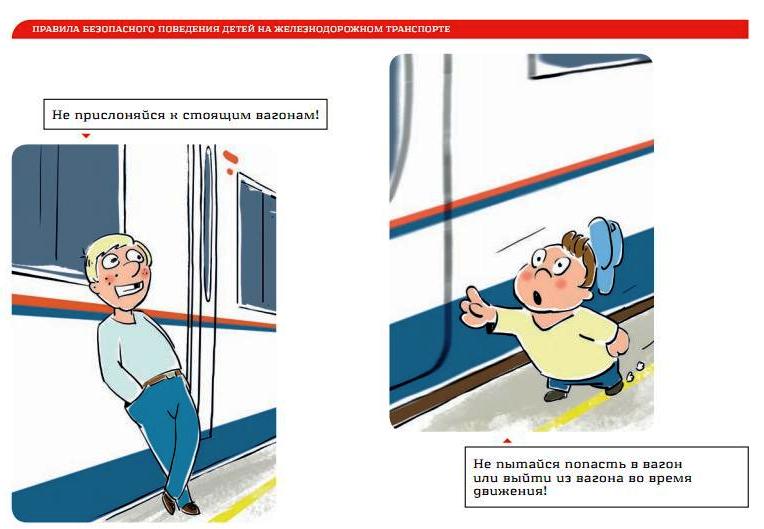 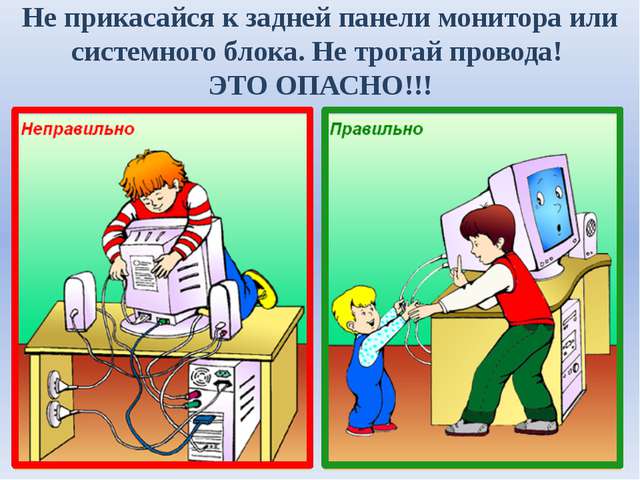 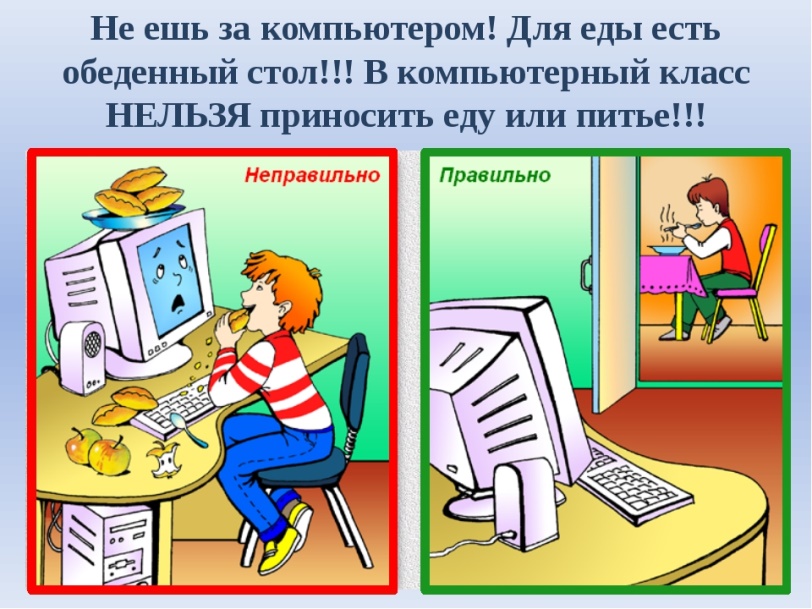 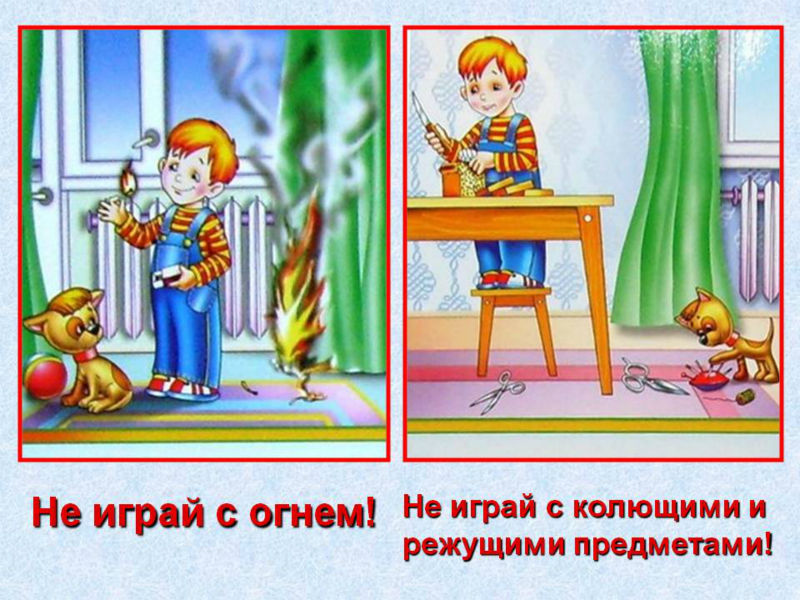                 Не открывай дверь незнакомым людям!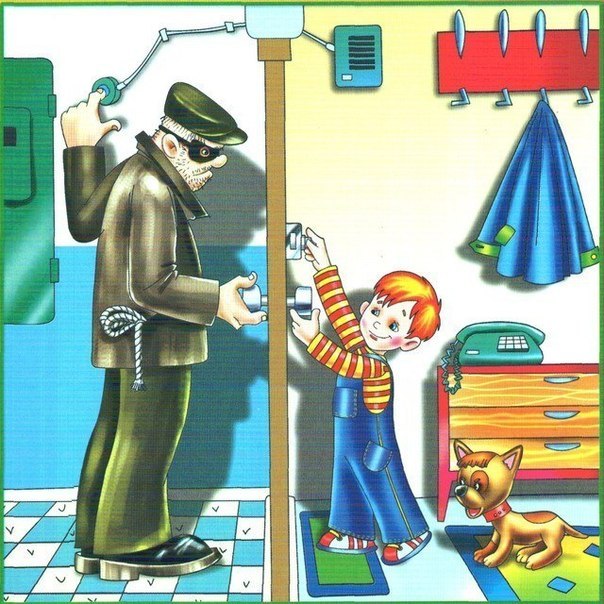 